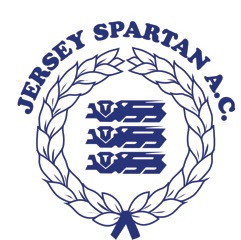 ***RESULTS***West Park 5 KM – Tuesday 06 February 2018 at 18.30 pmThe Club’s next races are:Cross country @ St John’s Manor – Saturday 10 FebruaryRoad race @ Les Laveurs – 10K - Sunday 18 FebruaryPosNameTimePlacing1Josh Brian17.171st man2Phil Ahier17.562nd man3Gerard Mooney18.473rd man4George Farley18.515Eusebio Correla19.546James Tinnelly20.057Richie Peters20.318Glenn Springate21.269Joanna Murphy21.451st lady10Rebecca Steens22.032nd lady11Craig Chamberlain22.1812Jeff Ferguson22.1813Judith Russell22.473rd lady14Carl Parker23.0515Nick McPhail23.2816Trevor Dearsley23.5517Sofia Silva26.1618Debbie Donaldson27.2519John Drelaud39.34